ВСЕРОССИЙСКАЯ ОЛИМПИАДА ШКОЛЬНИКОВ2020–2021 уч. г. Школьный этапМировая художественная культура 7-8 классВремя выполнения - 40 минут. Максимальное количество баллов – 62 балла.   Задание 1 (1 балл).  Выбери один ответ по описанию. Художественный стиль и эстетическое направление (течение) в культуре и искусстве XVII—XIX вв., в основе которого лежат идеи античности,  характерны высокая гражданская тематика, строгое соблюдение определённых творческих норм и правил, в переводе с латинского языка - «образцовый»:	А) романтизм 	Б) классицизм 	В) модернизм 	Г) авангардизмЗадание 2   (5 баллов). Соотнеси имена греческих муз и те виды искусства, которым они покровительствовали:1.  Эвтерпа				А.  муза истории2.  Каллиопа			Б.  муза трагедии3.  Клио 				В.  муза эпоса4.  Талия 				Г.  муза поэзии и музыки5.  Мельпомена			Д.  муза комедии 				Ответ: 1 - ___   	2  - ___    	3 -  ___  	4 - ___  	5  - ___Задание 3 (12 баллов).  1.Сопоставьте между собой произведения искусства с соответствующим жанром: 2.Выберите один из жанров  искусства и дайте ему определение. Приведите свой пример произведения данного жанра искусства. Задание 4 (12 баллов). Объедините понятия и термины в ряды. Объясните принцип объединения:1-Кантата. 2-Портрет. 3-Повесть. 4-Симфония. 5-Басня. 6-Натюрморт. 7-Романс. 8-Пейзаж. 9-Поэма.Задание 5 (12 баллов). Угадайте фразеологические обороты, пришедшие из мифологии. Запишите их рядом с изображением. Задание 6 (20 баллов). Рассмотрите фотографию. Напишите все, что можете рассказать о ней: кто изображен, где находится, связанные события…__________________________________ 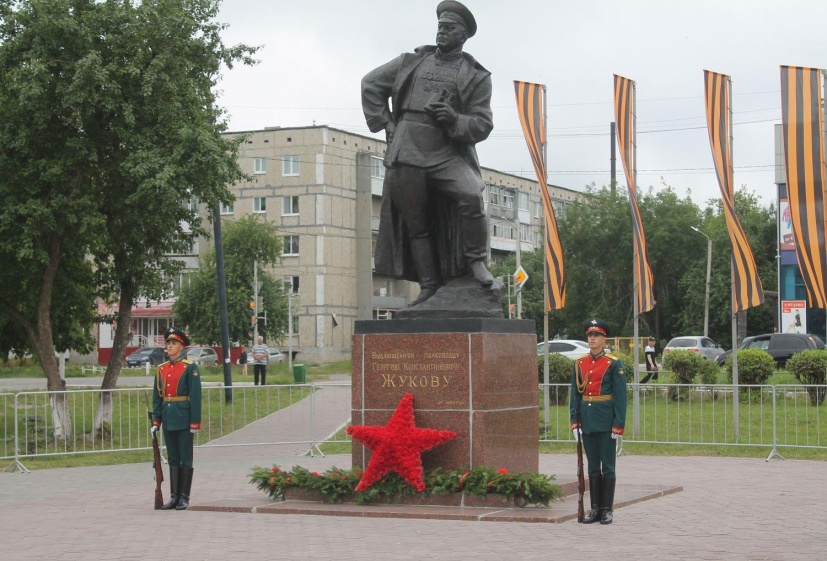 __________________________________ __________________________________ __________________________________ __________________________________ __________________________________ __________________________________ __________________________________ ____________________________________________________________________________________________________________________________________________________________________________________________________________________________________________________________________________________________________________________________________________________________________________________________________________________________________________________________Название произведения искусстваЖанр искусства1. «Жизнь за царя» М.И.ГлинкаА) Станковая живопись2. «Квартет» И.А.Крылов Б) Опера 3. «Бурлаки на Волге» И.Е.РепинВ) Басня1.  ____2.  ____3.  ____Жанр искусстваОпределение, его характеристика, описаниеПримеры№ рядпринцип объединения1231. 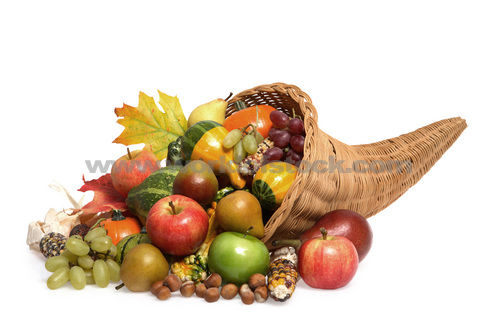 2 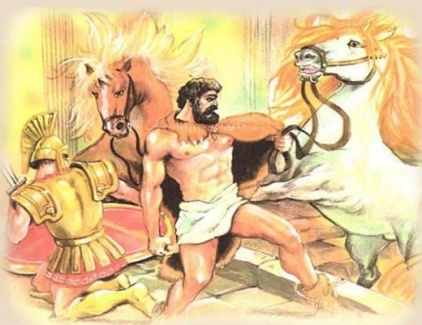 3. 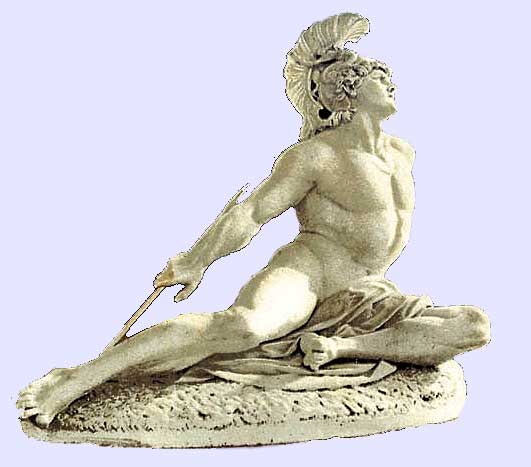 4. 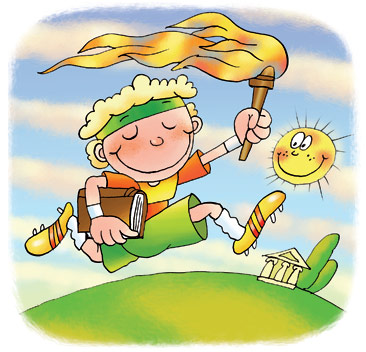 5 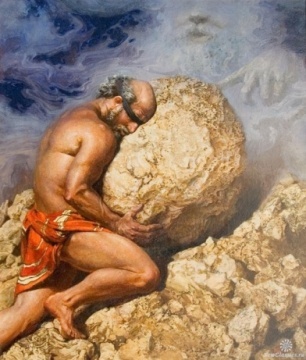 6. 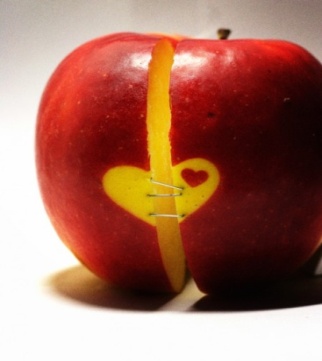 